http://www.ipnoze.com/wordpress/wp-content/uploads/2015/03/livre-coloriage-adultes-06.jpg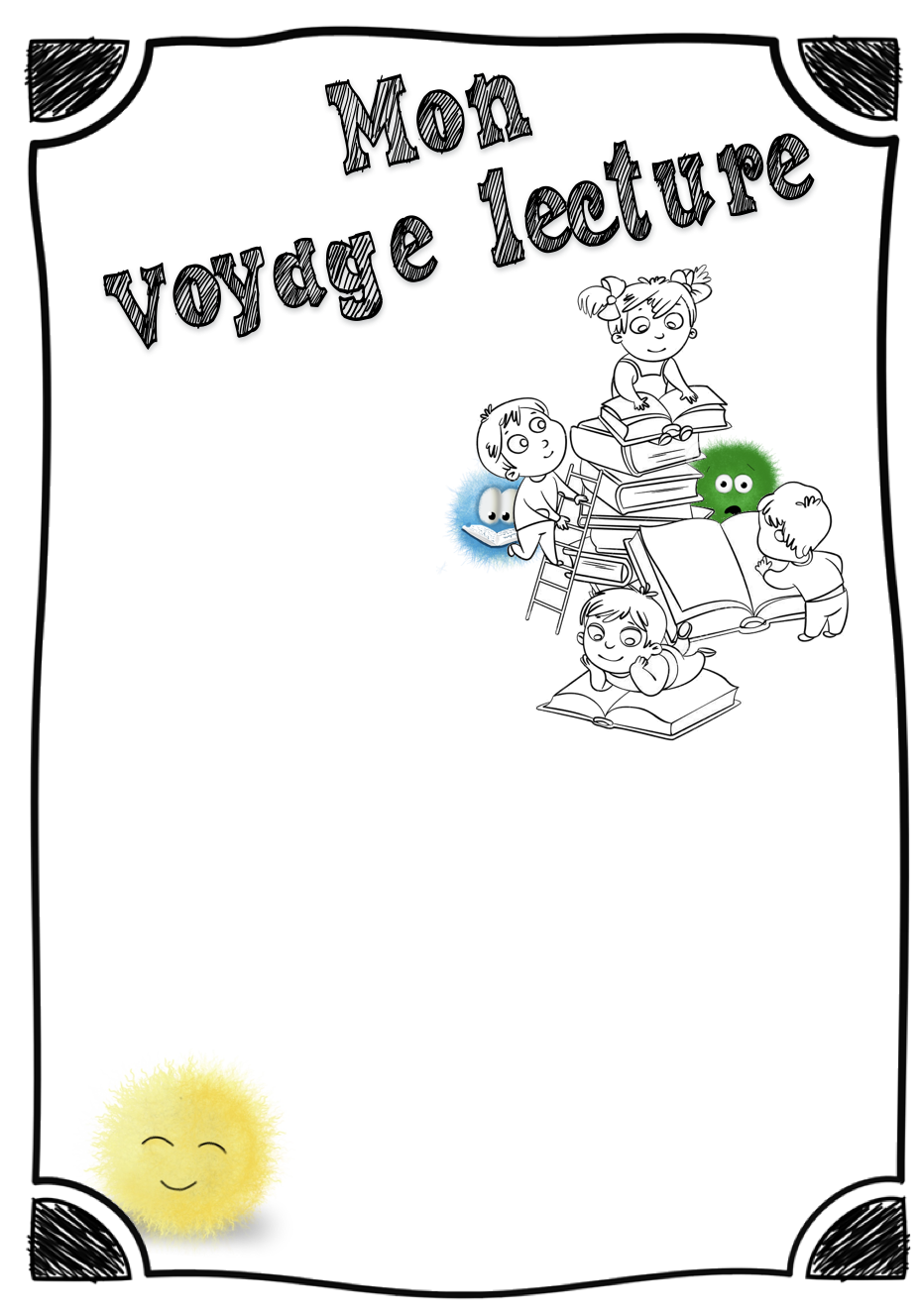 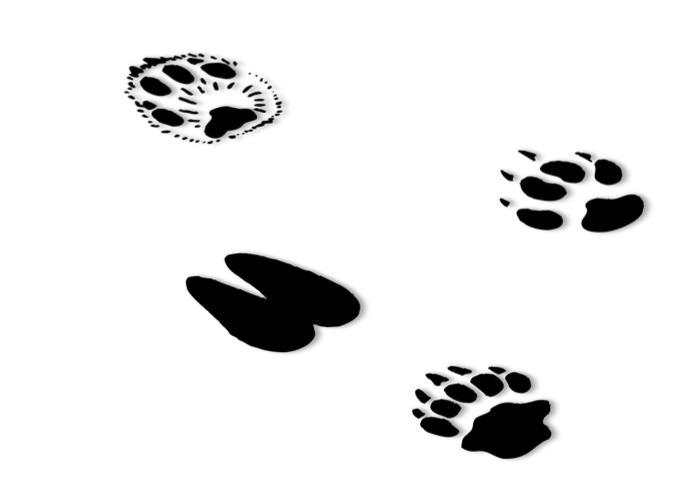 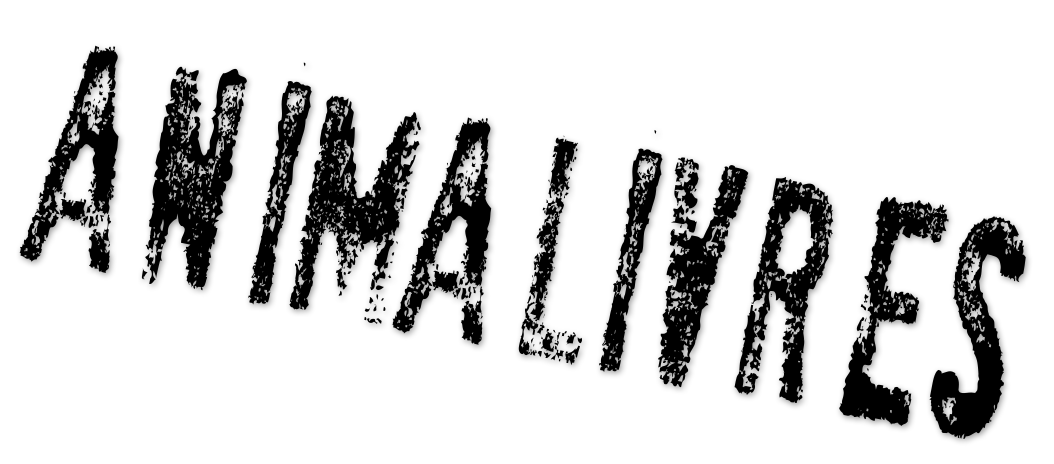 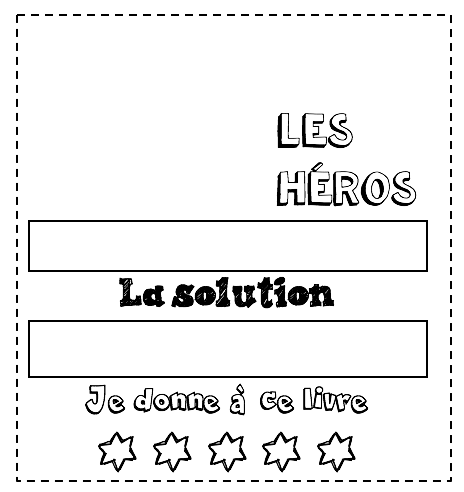 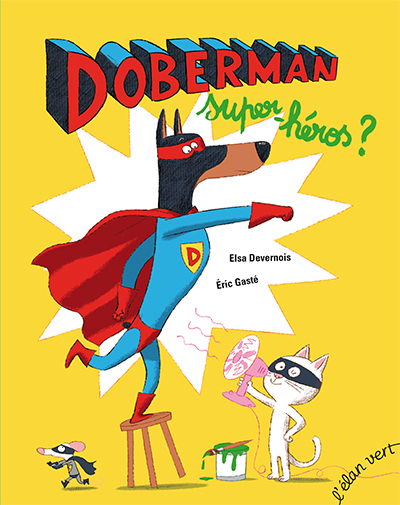 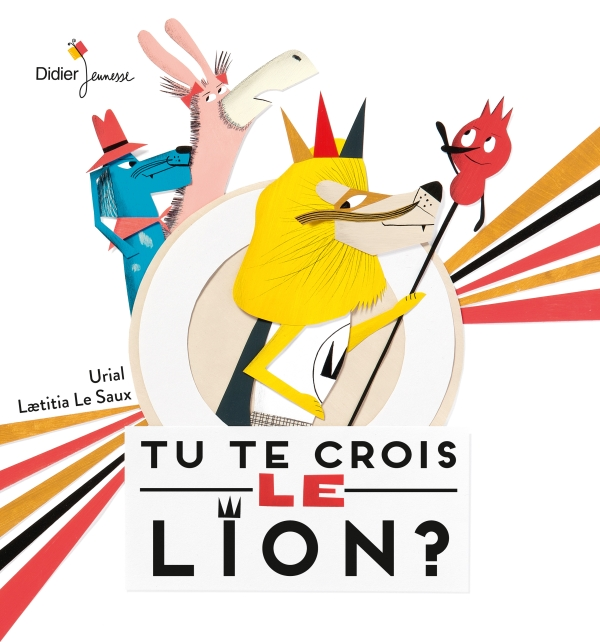 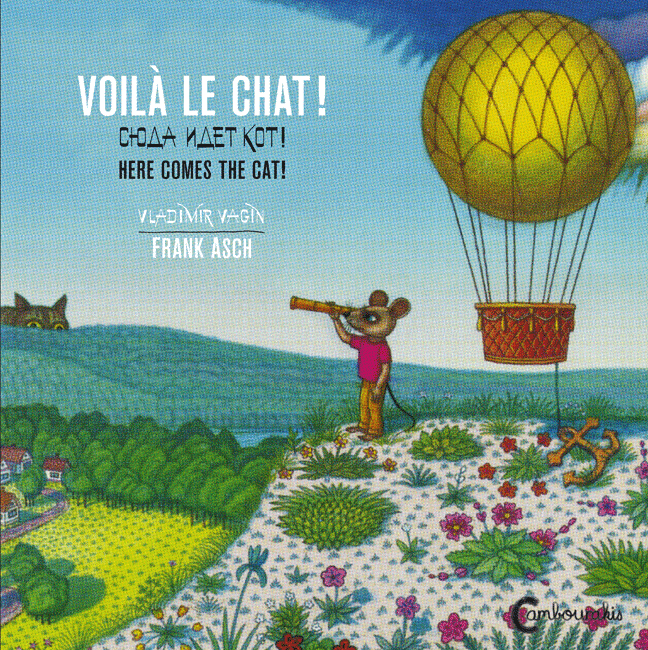 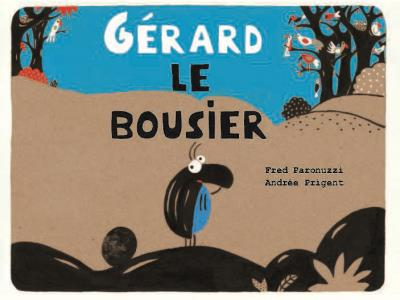 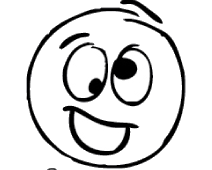 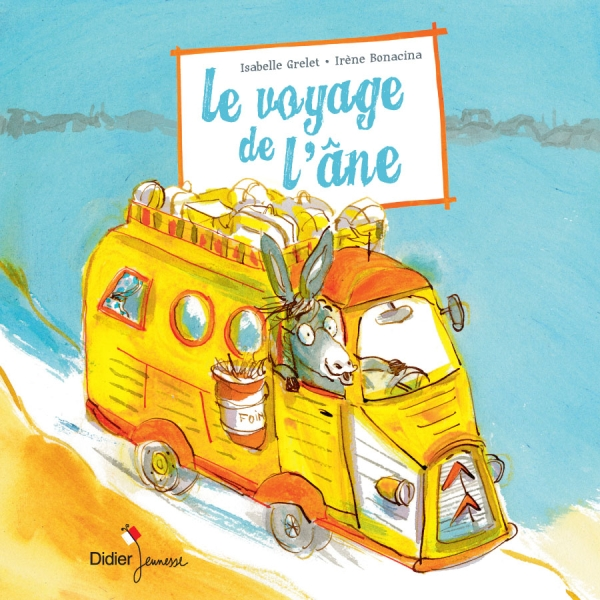 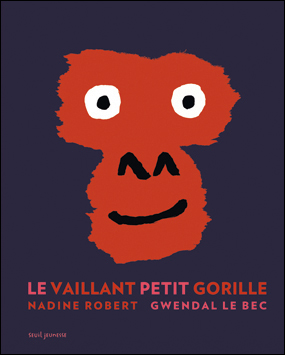 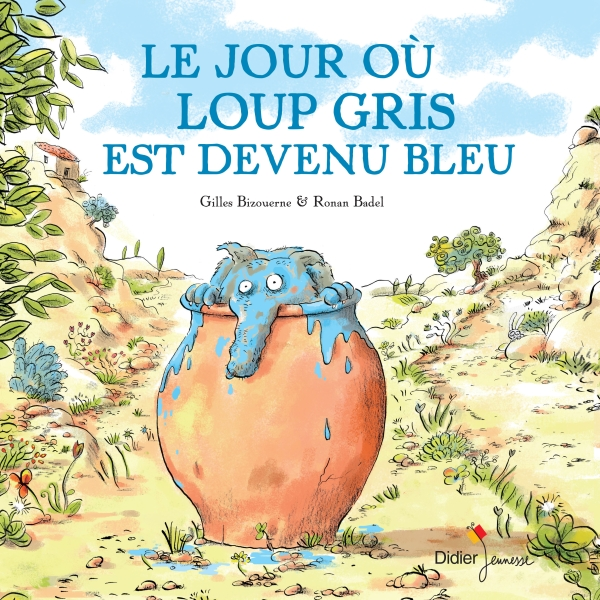 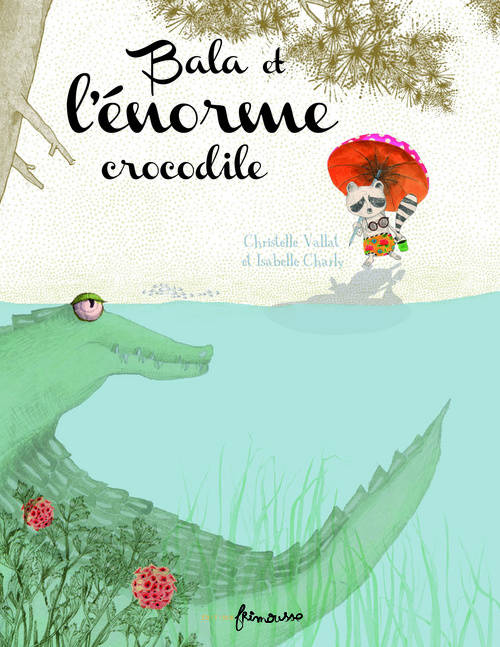 